Pöttinger: nowy dyrektor do spraw komunikacji marketingowej T.C. Truesdell przejmuje komunikację międzynarodowąOd 1. grudnia 2016 nowym dyrektorem do spraw komunikacji marketingowej w wymiarze globalnym w Pöttinger został T.C. Truesdell. Nominacja ta wpisuje się w proces wzmocnienia czynnika międzynarodowego u austriackiego producenta maszyn rolniczych. Globalna komunikacja marketingowaZmiany organizacyjne w przedsiębiorstwie  w postaci nowego zarządu, postępująca cyfryzacja w świecie techniki rolniczej i nowe media, jak również konieczność dopasowania do zmieniających się warunków zewnętrznych stały się przyczynkiem do powołania dyrektora do spraw globalnej komunikacji marketingowej. T.C. Truesdell urodził sie w Ameryce i dorastał w  firmie handlowej zajmującej się techniką rolniczą.  Przez wiele lat pracował u renomowanego producenta maszyn rolniczych, gdzie zebrał swoje międzynarodowe doświadczenie w zakresie marketingu. Jako 35-latek doskonale zna branżę techniki rolniczej i potrzeby klientów z różnych części świata. Truesdell cieszy się z nowego wyzwania w firmie Pöttinger: „Moje korzenie są w firmie rodzinnej. Dlatego rozumiem i szanuje wartości, które tu panują. Moim głównym zadaniem na następne lata jest to, aby jeszcze bardziej przybliżyć klientom nasze innowacyjne rozwiązania, procesy i aby lepiej się komunikować. Przy wsparciu zaangażowanego i doświadczonego zespołu będę umacniał strategie firmy na naszych rynkach międzynarodowych. Priorytetem pozostanie przy tym jak zwykle partnerskie podejście do klienta.“ Ekspert od międzynarodowego marketingu ma odpowiednie przygotowanie: z Colorado (USA) , gdzie się wychował, z Washingtonu, gdzie studiował, z Niemiec, gdzie pracował , a teraz droga zawodowa zaprowadziła go do Austrii. Aby skutecznie i kompetentnie wspierać procesy rozwoju firmy, Pöttinger pod jednym szyldem globalnej komunikacji marketingowej skupił  działania PR, marketingu cyfrowego i klasycznej  reklamy. Efektywniej z Pöttingerem„ T.C. Truesdell to kompetentny i fachowy  marketingowiec, który branże techniki rolniczej zna od dzieciństwa. Jego wiedza poparta wieloletnim doświadczeniem pozwoli mu na wprowadzenie innowacyjnych koncepcji marketingowych, które wesprą  obrany kurs rozwoju firmy“, mówi z przekonaniem Gregor Dietachmayr, Dyrektor ds. Sprzedaży & Marketingu  Bildvorschau:Pozostałe zdjęcia w jakości do druku: http://www.poettinger.at/presse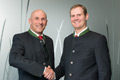 Gregor Dietachmayr (po lewej) wita T.C. Truesdell w zespolehttp://www.poettinger.at/de_at/Newsroom/Pressebild/3836